Name __________________________________________________ Date ______________ Period _______ SAFETY WORKSHEETMULTIPLE CHOICE.  Circle the best answer(s).1.  If you spill an acid or a base on yourself, you should:rinse with a neutralizing solution ask your teacher what to do immediately wash with soap and cool water and tell your teacher do nothing unless you feel a burn or irritation 2.  Broken glassware left around the lab is a hazard because:if on the floor, someone might step on it and cut their foot if on the lab bench, someone might lean on the bench and cut their arm if in the sink, someone might try to pick it up to throw it away properly and cut themselves all of the above 3.  You have looked up the hazards of the chemicals you will be using in a particular lab, and found out that they are mild health hazards, requiring you to avoid skin contact and vapor inhalation. Therefore, when in lab you should:wear short shorts and sandals wear long pants, closed toed shoes, and a lab apron wear gloves b and ca and c 4. What type of eye cover is acceptable to wear during chemistry labs?Your glasses will suffice if you already wear glasses.Glasses that have wrap-around side coverageApproved safety goggles onlySoft contact lenses only5.  If your clothing or your neighbor's clothing catches fire, what should you do?drop to the floor and roll to extinguish the firerunspray the fire with a fire extinguisherthrow water on the burning clothes 6.  If something on your lab bench catches fire, what is the best response from the choices below? always run for the fire extinguisher if you see a flame if and only if it is possible to do so safely, cover the flames with a beaker or watchglass, remove solvents from the area, then get the fire extinguisher; if it is not possible to do this, leave the room and pull the fire alarm, and call 911 from a safe phone get the safety wash and aim the water at the flames the moment you see a hint of the flame, immediately leave the room and pull the fire alarm 7.  If the fire alarm sounds, you should:wait it out - it is probably a false alarm finish your experiment, collect your things, then leave the building leave the building immediately following fire alarm protocolsgrab a fire extinguisher and/or safety wash 8.  What should you do with your waste chemicals from your lab when you are done performing the experiment?All chemicals are safe to pour down the drain.Put it back into the contain your got it from. Deposit in appropriate waste beakers in front of room, unless your teacher tells you it is OK to pour the contents down the drain.9.  You get a chemical in your eye. What should you do?Cry it outrinse with water for a few minutes and tell your teacher immediately flush with water, continue washing for 15 minutes and tell your teacher go to the restroom and rinse with water because the water is better there TRUE – FALSE.  Circle the correct answer for each statement.True	False	10. All accidents and/or injuries in the science lab should be handled by the students   				themselves.True	False	11. The correct way to combine acid & water is to add acid to the water.Tue	False	12. Any time chemicals, heat, or glassware are used, students need to wear lab goggles.True	False	13. Long hair (not tied back), dangling jewelry, and loose clothing are cool in science labs.True	False	14. It is ok to point the open end of a test tube being heated at yourself or someone else.True 	False	15. When removing an electrical plug from a socket, pull on the electrical cord.True	False	16. When dissecting, be sure to hold the specimen securely and cut away from yourself.True	False	17. The correct procedure for smelling a chemical is to point the face of the container away 			from  your face (and others' faces), while gently fanning the vapors towards your nose.True	False	18. When you complete your experiment, it is alright to do your own experiment as long as you 		clean  up afterwards.Describe the procedures that you should follow in each of the situations given below.19. Your shirt catches fire while leaning over a Bunsen burner.20. A drop of a chemical solution splashes into your eye.21. You cut your palm on a small piece of broken glass that is lying on the lab bench.22. Your lab partner notices a tiny crack in a beaker that you are heating over a Bunsen burner.Answer the following.23. When should safety glasses or goggles be worn in the lab?24. Describe how you would test the odor of any chemical in the lab?25. What kinds of injuries should be reported to you teacher?26. List 2 unsafe activities in the picture below and explain how they should be altered to make them safe. 27. What piece of safety equipment should be used to put out the fire?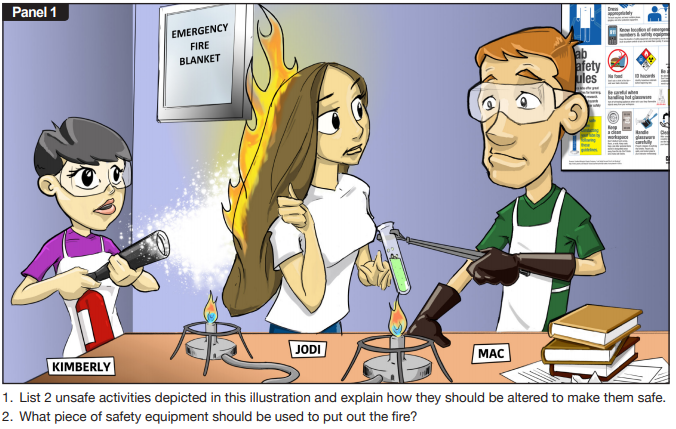 